LÖSUNGSBLATT SW 35Die Lösungsblätter musst du nicht ausdrucken. 
Du kannst die Lösungen hier vergleichen!Arbeitsblatt 1: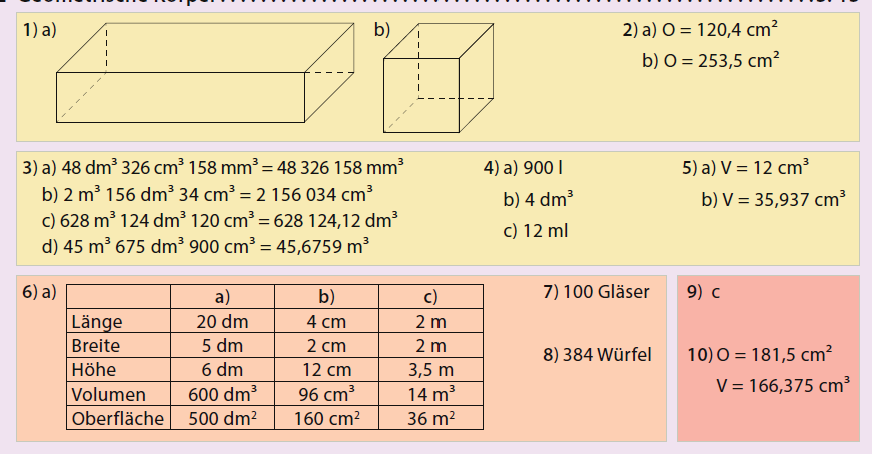 Arbeitsblatt 2: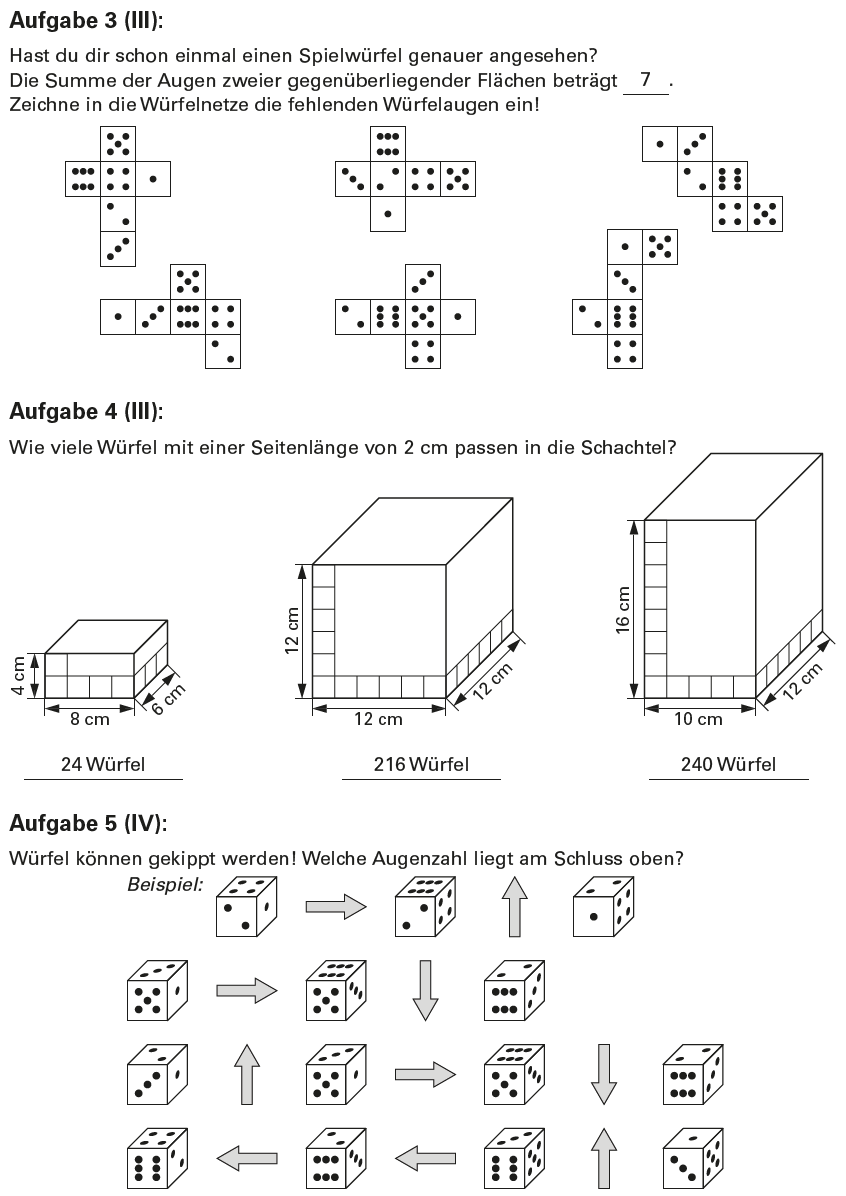 Arbeitsblatt 3: 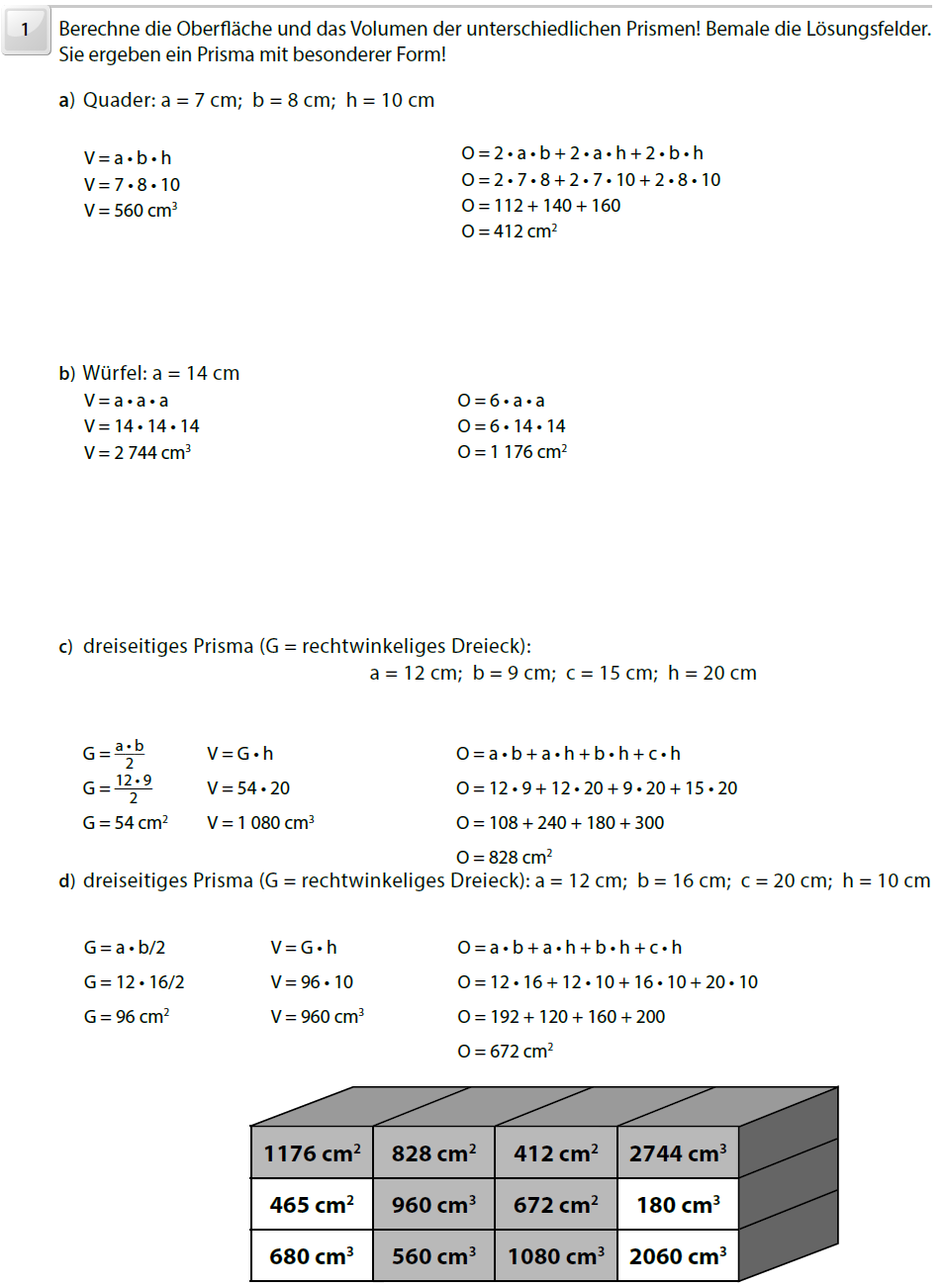 Arbeitsblatt 4: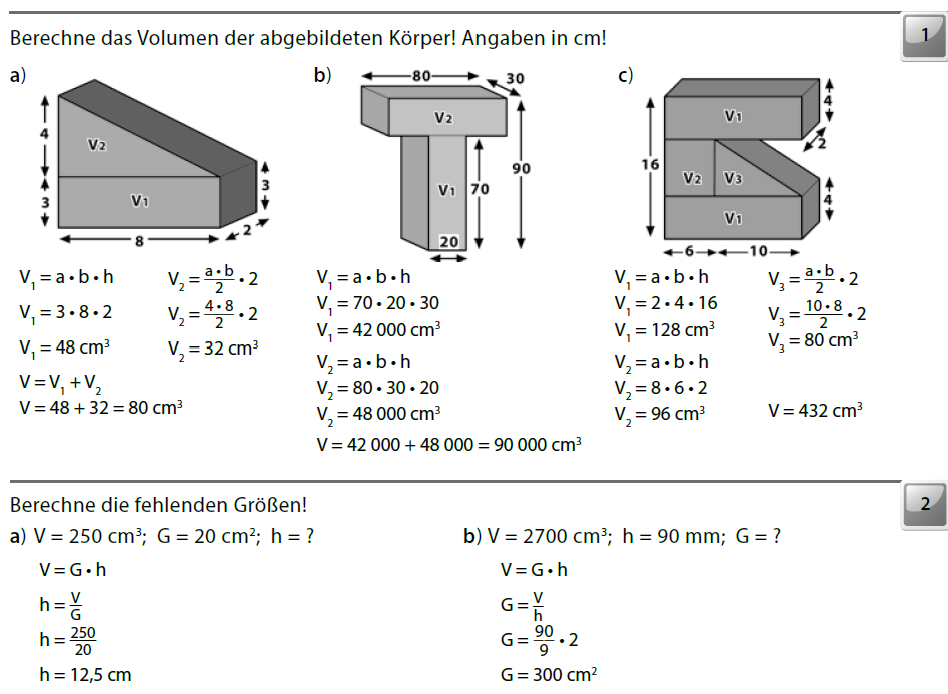 Arbeitsblatt 5: 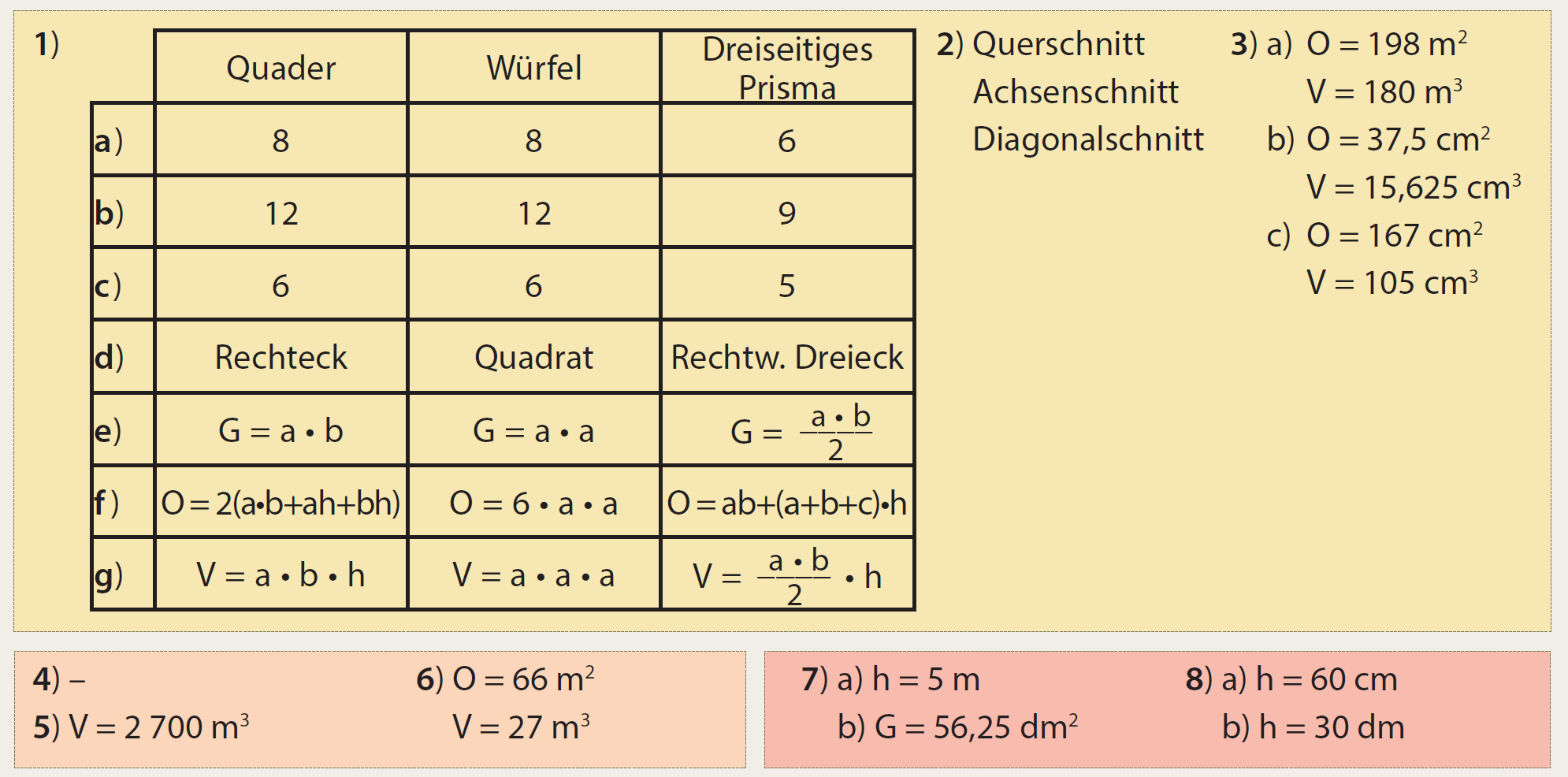 